Documentary Planning Worksheet (10 minutes)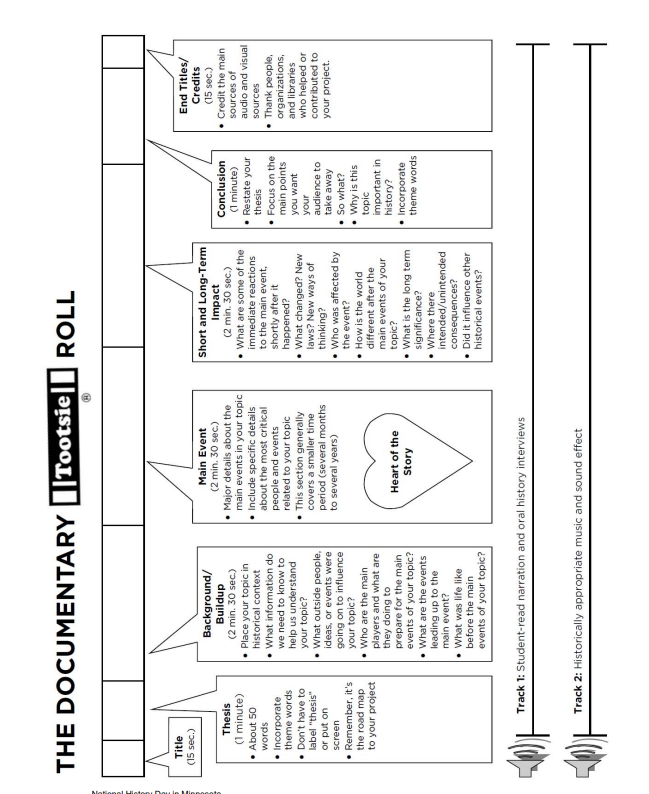 Content of VisualStudent Narration and InterviewsBackground Music/Sound EffectsTitle (15 sec)Thesis Statement (1 min)Background/Buildup (2 min 30 sec)Main Event (2 min 30 sec)Short/Long Term Impacts (2 min 30 sec)Conclusion (1 min)Credits (15 sec)